Коммерческое предложение по оказанию услуг на предоставление ВТ вагонов под погрузку со станций Дальневосточной железной дороги на период с 01 августа 2022 г по 31 августа 2022г (дополнение к коммерческому предложению на август 2022г)В целях оказания мер по поддержке грузоотправителей, АО «Рефсервис» вводит на период с 01 августа по 31 августа 2022 г. следующие скидки к ценовым условиям на погрузку рыбы мороженной в ВТ вагонах со станций Дальневосточной железной дороги:- 20 % на первые отгруженные 30 ВТ-термосов по всем станциям Дальневосточной железной дороги вне зависимости от грузоотправителя (факт отгрузки определяется по дате оформления железнодорожных накладных). Данное предложение распространяется для Клиентов, заключивших с АО «Рефсервис» соглашение о гарантированном объёме погрузки с Дальневосточной железной дороги. Условия оказания услуг оговариваются в указанном соглашении.- 30 % на первые отгруженные 30 ВТ-термосов по всем станциям Дальневосточной железной дороги вне зависимости от грузоотправителя (факт отгрузки определяется по дате оформления железнодорожных накладных). Данное предложение распространяется для Клиентов, заключивших с АО «Рефсервис» соглашение об оказании услуг по суточной ставке с Дальневосточной железной дороги. Условия оказания услуг оговариваются в указанном соглашении. Скидки настоящего предложения суммируются с прочими скидками указанного периода.С уважением,Коллектив АО «Рефсервис»E-mail: sales@refservice.ru Tел.: (499) 262-99-88 (доб. 11162, 11046, 11043)
www.refservice.ru 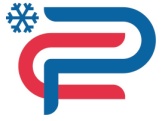 АКЦИОНЕРНОЕ ОБЩЕСТВО «РЕФСЕРВИС»ул. Нижняя Красносельская, дом  40/12, корп. 20, Москва, 105066, www.refservice.ru, тел.: (499) 262-99-88ИНН/ОГРН 7708590286 / 1067746290435, sales@refservice.ru